联合国环境规划署联合国环境大会第四届会议2019年3月11日至15日，内罗毕临时议程会议开幕。通过议程和工作安排。与会代表的全权证书。常驻代表委员会的报告。国际环境政策和治理问题。工作方案和预算以及其他行政和预算问题。利益攸关方的参与。对可持续发展问题高级别政治论坛的贡献。高级别会议。环境大会第五届会议的临时议程和日期。通过会议成果。选举主席团成员。其他事项。通过报告。会议闭幕。联合国EPUNEP/EA.4/1/Rev.1  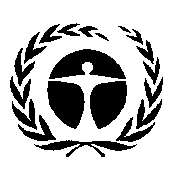 联合国环境规划署
联合国环境大会Distr.: General16 January 2019ChineseOriginal: English